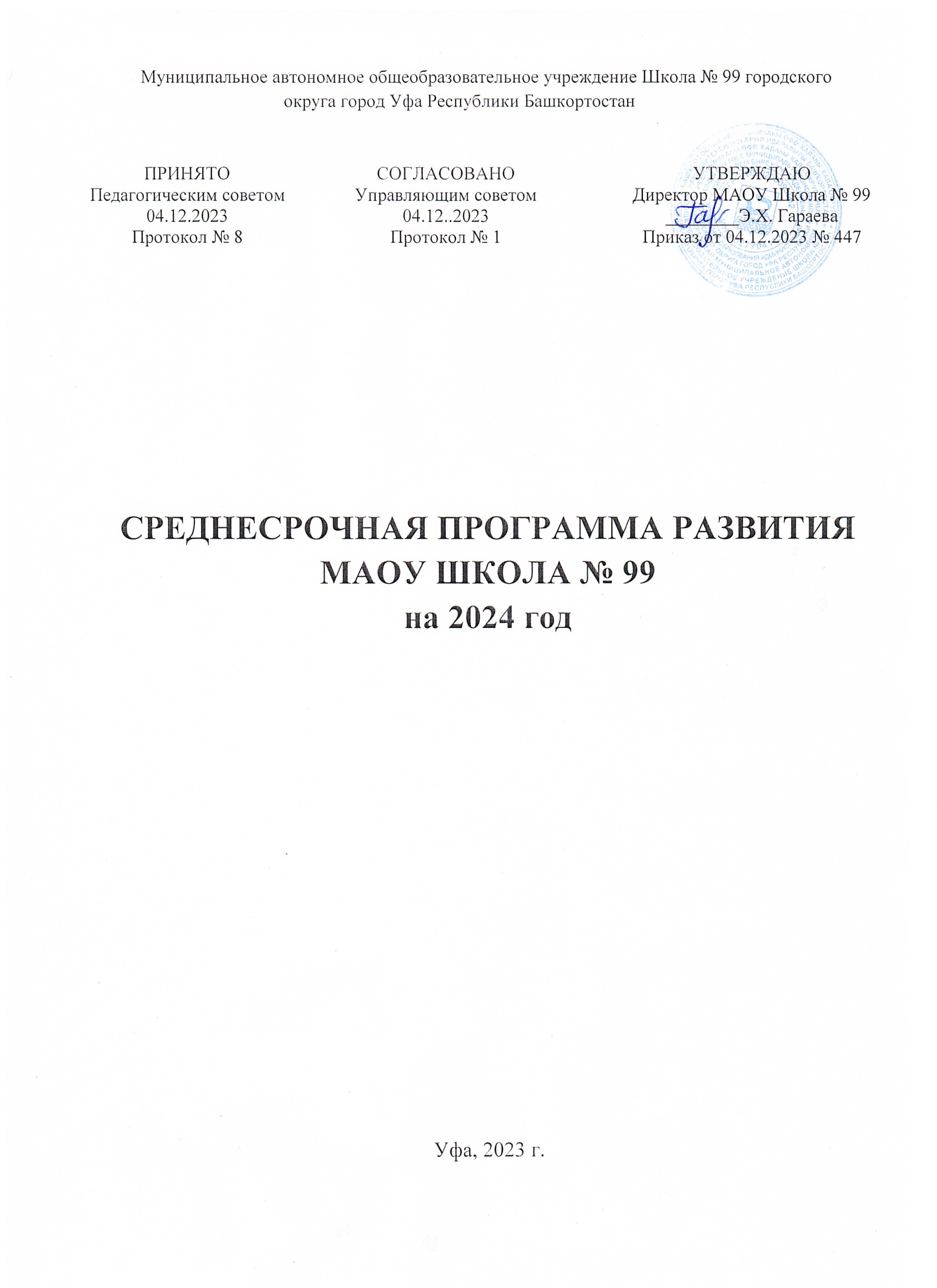 Содержание среднесрочной программыЦель: создание адаптивной образовательной среды, создание условий, необходимых для повышения качества образовательных результатов через формирование комплексной системы работы с обучающимися, нуждающимися в поддержке.Задачи:1.Провести диагностику и анализ проблем неуспешности обучающихся.2.Организовать психолого-педагогическую работу с учащимися, имеющими риски учебной неуспеваемости по причине низкой адаптивности к учебному процессу.3. Создать условия для социальной реабилитации детей с ограниченными возможностями здоровья, их образования и развития, детей с неродным (русским) языком повседневного общения.4. Создать условия для самореализации обучающихся в учебном процессе с учетом индивидуальных возможностей.5. Повысить учебную мотивацию школьников путем внедрения современных образовательных технологий.6. Создать условия для формирования компетенций педагогов школы в области формирующего оценивания и современных технологий.7. Повысить степень удовлетворенности качеством образовательных услуг обучающихся и их родителей.«Дорожная карта» антирисковых мер№Наименование Страница1.Цель 22.Задачи 23.Дорожная карта антирисковых мер3-5ЗадачиПоказателиМероприятиеСрокиОтветственныйВысокая доля обучающихся с рисками учебной неуспешностиВысокая доля обучающихся с рисками учебной неуспешностиВысокая доля обучающихся с рисками учебной неуспешностиВысокая доля обучающихся с рисками учебной неуспешностиВысокая доля обучающихся с рисками учебной неуспешностиВысокая доля обучающихся с рисками учебной неуспешности1.Снижение доли обучающихся 8-9 классов с рисками учебной неуспешности к концу 2023-2024 учебного года за счет создания условий для эффективного обучения и повышения мотивации обучающихся к учебной деятельности.1. К 01.09.2024 обеспечен индивидуальный подход к обучающимся 8-9 классов с трудностями в обучении, выявленных в результате мониторинга.2.Количество обучающихся 8-9 классов с трудностями в обучении, демонстрирующих положительную динамику в освоении основной образовательной программы, составит 5 % на конец 2023-2024 учебного года.3.Охвачены 22 % обучающихся 8-9 классов дополнительными занятиями по учебным предметам.4. Охвачены 80 % обучающихся 8-9 классов индивидуальными и групповыми занятиями и консультациями с педагогом-психологом (в том числе обучающиеся с ОВЗ и обучающиеся с неродным (русским) языком повседневного общения).1. Входной мониторинг диагностики учебной неуспешности для обучающихся 8-9 классов.До 20.12.2023Классные руководители 8-9 классов, педагог-психолог 1.Снижение доли обучающихся 8-9 классов с рисками учебной неуспешности к концу 2023-2024 учебного года за счет создания условий для эффективного обучения и повышения мотивации обучающихся к учебной деятельности.1. К 01.09.2024 обеспечен индивидуальный подход к обучающимся 8-9 классов с трудностями в обучении, выявленных в результате мониторинга.2.Количество обучающихся 8-9 классов с трудностями в обучении, демонстрирующих положительную динамику в освоении основной образовательной программы, составит 5 % на конец 2023-2024 учебного года.3.Охвачены 22 % обучающихся 8-9 классов дополнительными занятиями по учебным предметам.4. Охвачены 80 % обучающихся 8-9 классов индивидуальными и групповыми занятиями и консультациями с педагогом-психологом (в том числе обучающиеся с ОВЗ и обучающиеся с неродным (русским) языком повседневного общения).2. Составить группы обучающихся по выявленным рискам неуспешности для обучающихся 8-9 классов.20.12.-27.12.2023Педагог-психолог, зам.директора по УВР1.Снижение доли обучающихся 8-9 классов с рисками учебной неуспешности к концу 2023-2024 учебного года за счет создания условий для эффективного обучения и повышения мотивации обучающихся к учебной деятельности.1. К 01.09.2024 обеспечен индивидуальный подход к обучающимся 8-9 классов с трудностями в обучении, выявленных в результате мониторинга.2.Количество обучающихся 8-9 классов с трудностями в обучении, демонстрирующих положительную динамику в освоении основной образовательной программы, составит 5 % на конец 2023-2024 учебного года.3.Охвачены 22 % обучающихся 8-9 классов дополнительными занятиями по учебным предметам.4. Охвачены 80 % обучающихся 8-9 классов индивидуальными и групповыми занятиями и консультациями с педагогом-психологом (в том числе обучающиеся с ОВЗ и обучающиеся с неродным (русским) языком повседневного общения).3.Организовать дополнительные занятия по учебным предметам, групповые и индивидуальные консультации педагога-психолога с обучающимися 8-9 классов, выявленными в ходе мониторинга (в том числе обучающиеся с ОВЗ и обучающиеся с неродным (русским) языком повседневного общения) Январь-апрель 2024Учителя-предметники, педагог-психолог, классные руководители 8-9 классов1.Снижение доли обучающихся 8-9 классов с рисками учебной неуспешности к концу 2023-2024 учебного года за счет создания условий для эффективного обучения и повышения мотивации обучающихся к учебной деятельности.1. К 01.09.2024 обеспечен индивидуальный подход к обучающимся 8-9 классов с трудностями в обучении, выявленных в результате мониторинга.2.Количество обучающихся 8-9 классов с трудностями в обучении, демонстрирующих положительную динамику в освоении основной образовательной программы, составит 5 % на конец 2023-2024 учебного года.3.Охвачены 22 % обучающихся 8-9 классов дополнительными занятиями по учебным предметам.4. Охвачены 80 % обучающихся 8-9 классов индивидуальными и групповыми занятиями и консультациями с педагогом-психологом (в том числе обучающиеся с ОВЗ и обучающиеся с неродным (русским) языком повседневного общения).4.Создание вкладки на сайте МАОУ Школа № 99 «Как преодолеть неуспешность»До 22.01.2024Ответственный за заполнение информации на сайте школы1.Снижение доли обучающихся 8-9 классов с рисками учебной неуспешности к концу 2023-2024 учебного года за счет создания условий для эффективного обучения и повышения мотивации обучающихся к учебной деятельности.1. К 01.09.2024 обеспечен индивидуальный подход к обучающимся 8-9 классов с трудностями в обучении, выявленных в результате мониторинга.2.Количество обучающихся 8-9 классов с трудностями в обучении, демонстрирующих положительную динамику в освоении основной образовательной программы, составит 5 % на конец 2023-2024 учебного года.3.Охвачены 22 % обучающихся 8-9 классов дополнительными занятиями по учебным предметам.4. Охвачены 80 % обучающихся 8-9 классов индивидуальными и групповыми занятиями и консультациями с педагогом-психологом (в том числе обучающиеся с ОВЗ и обучающиеся с неродным (русским) языком повседневного общения).5.Разработать ИОМ для обучающихся с рисками учебной неуспешности (в том числе обучающиеся с ОВЗ и обучающиеся с неродным (русским) языком повседневного общения)До 01.02.2024Методист, курирующий методическую работу, учителя-предметники, классные руководители 8-9 классов1.Снижение доли обучающихся 8-9 классов с рисками учебной неуспешности к концу 2023-2024 учебного года за счет создания условий для эффективного обучения и повышения мотивации обучающихся к учебной деятельности.1. К 01.09.2024 обеспечен индивидуальный подход к обучающимся 8-9 классов с трудностями в обучении, выявленных в результате мониторинга.2.Количество обучающихся 8-9 классов с трудностями в обучении, демонстрирующих положительную динамику в освоении основной образовательной программы, составит 5 % на конец 2023-2024 учебного года.3.Охвачены 22 % обучающихся 8-9 классов дополнительными занятиями по учебным предметам.4. Охвачены 80 % обучающихся 8-9 классов индивидуальными и групповыми занятиями и консультациями с педагогом-психологом (в том числе обучающиеся с ОВЗ и обучающиеся с неродным (русским) языком повседневного общения).6.Индивидуальные беседы с родителями, родительские собрания с приглашением всех учителей-предметников для родителей обучающихся 8-9 классов.Январь-ноябрь 2024Учителя-предметники, классные руководители 8-9 классов, педагог-психолог1.Снижение доли обучающихся 8-9 классов с рисками учебной неуспешности к концу 2023-2024 учебного года за счет создания условий для эффективного обучения и повышения мотивации обучающихся к учебной деятельности.1. К 01.09.2024 обеспечен индивидуальный подход к обучающимся 8-9 классов с трудностями в обучении, выявленных в результате мониторинга.2.Количество обучающихся 8-9 классов с трудностями в обучении, демонстрирующих положительную динамику в освоении основной образовательной программы, составит 5 % на конец 2023-2024 учебного года.3.Охвачены 22 % обучающихся 8-9 классов дополнительными занятиями по учебным предметам.4. Охвачены 80 % обучающихся 8-9 классов индивидуальными и групповыми занятиями и консультациями с педагогом-психологом (в том числе обучающиеся с ОВЗ и обучающиеся с неродным (русским) языком повседневного общения).7. Педагогический совет по теме «Организация работы с детьми ОВЗ»Январь 2024г.Зам.директра по УВР, педагог-психолог1.Снижение доли обучающихся 8-9 классов с рисками учебной неуспешности к концу 2023-2024 учебного года за счет создания условий для эффективного обучения и повышения мотивации обучающихся к учебной деятельности.1. К 01.09.2024 обеспечен индивидуальный подход к обучающимся 8-9 классов с трудностями в обучении, выявленных в результате мониторинга.2.Количество обучающихся 8-9 классов с трудностями в обучении, демонстрирующих положительную динамику в освоении основной образовательной программы, составит 5 % на конец 2023-2024 учебного года.3.Охвачены 22 % обучающихся 8-9 классов дополнительными занятиями по учебным предметам.4. Охвачены 80 % обучающихся 8-9 классов индивидуальными и групповыми занятиями и консультациями с педагогом-психологом (в том числе обучающиеся с ОВЗ и обучающиеся с неродным (русским) языком повседневного общения).8.Итоговый мониторинг диагностики учебной неуспешности для обучающихся 8-9 классов.До 13.05.2024Педагог-психолог, классные руководители 8-9 классов2.Обеспечение эффективного отслеживания состояния образования в школе, аналитического обобщения результатов деятельности, корректировки деятельности на протяжении 2023,2024-гПо итогам мониторингов обучающихся увеличилась доля обучающихся, закончивших на «4» и «5» на 5%; динамика среднего и высокого баллов результативности написания ВПР (8 классы) на 10 %, сдачи ГИА в форме ОГЭ (9 класс) на 5% соответствие годовых отметок выпускников 9 классов с показателями ГИА на 50%.1.Системный образовательный мониторинг результатов обучения учащихся 8-9 классов, качества образования по четвертям и за год.09.01.-10.01.202426.03.-27.03.202427.05.-28.05.2024Зам. директора по УВР, учителя-предметники2.Обеспечение эффективного отслеживания состояния образования в школе, аналитического обобщения результатов деятельности, корректировки деятельности на протяжении 2023,2024-гПо итогам мониторингов обучающихся увеличилась доля обучающихся, закончивших на «4» и «5» на 5%; динамика среднего и высокого баллов результативности написания ВПР (8 классы) на 10 %, сдачи ГИА в форме ОГЭ (9 класс) на 5% соответствие годовых отметок выпускников 9 классов с показателями ГИА на 50%.2.Мониторинг проведения ГИА в 9 классе.27.06.2024-15.09.2024Зам. директора по УВР, классные руководители 8-9 классов2.Обеспечение эффективного отслеживания состояния образования в школе, аналитического обобщения результатов деятельности, корректировки деятельности на протяжении 2023,2024-гПо итогам мониторингов обучающихся увеличилась доля обучающихся, закончивших на «4» и «5» на 5%; динамика среднего и высокого баллов результативности написания ВПР (8 классы) на 10 %, сдачи ГИА в форме ОГЭ (9 класс) на 5% соответствие годовых отметок выпускников 9 классов с показателями ГИА на 50%.3.Мониторинг результатов ВПР (8 классы).13.05.2024-14.05.2024Зам. директора по УВР, методист, курирующий методическую работуНизкая адаптивность учебного процессаНизкая адаптивность учебного процессаНизкая адаптивность учебного процессаНизкая адаптивность учебного процессаНизкая адаптивность учебного процессаНизкая адаптивность учебного процессаСнижение доли обучающихся 8-9 классов с рисками учебной неуспеваемости по причине низкой адаптивности к учебному процессу за счет создания условий длясамореализации обучающихся в учебном процессе с учетом индивидуальных возможностей1.Количество обучающихся 8-9 классов с трудностями в обучении, демонстрирующих положительную динамику в освоении основной образовательной программы, составит 5 % на конец 2023-2024 учебного года.2.Охвачены 22 % обучающихся 8-9 классов дополнительными занятиями по учебным предметам.3. Охвачены 80 % обучающихся 8-9 классов индивидуальными и групповыми занятиями и консультациями с педагогом-психологом1.Организовать дополнительные занятия по учебным предметам, групповые и индивидуальные консультации педагога-психолога по оказанию помощи слабоуспевающим учащимся 8-9 классов по причине низкой адаптивности к учебному процессу.Январь-апрель 2024Учителя-предметники, педагог-психолог, классные руководители 8-9 классовСнижение доли обучающихся 8-9 классов с рисками учебной неуспеваемости по причине низкой адаптивности к учебному процессу за счет создания условий длясамореализации обучающихся в учебном процессе с учетом индивидуальных возможностей1.Количество обучающихся 8-9 классов с трудностями в обучении, демонстрирующих положительную динамику в освоении основной образовательной программы, составит 5 % на конец 2023-2024 учебного года.2.Охвачены 22 % обучающихся 8-9 классов дополнительными занятиями по учебным предметам.3. Охвачены 80 % обучающихся 8-9 классов индивидуальными и групповыми занятиями и консультациями с педагогом-психологом2.Разработать ИОМ для обучающихся с рисками учебной неуспеваемости по причине низкой адаптивности к учебному процессу.До 01.02.2024Методист, курирующий методическую работу, учителя-предметники, классные руководители 8-9 классовСнижение доли обучающихся 8-9 классов с рисками учебной неуспеваемости по причине низкой адаптивности к учебному процессу за счет создания условий длясамореализации обучающихся в учебном процессе с учетом индивидуальных возможностей1.Количество обучающихся 8-9 классов с трудностями в обучении, демонстрирующих положительную динамику в освоении основной образовательной программы, составит 5 % на конец 2023-2024 учебного года.2.Охвачены 22 % обучающихся 8-9 классов дополнительными занятиями по учебным предметам.3. Охвачены 80 % обучающихся 8-9 классов индивидуальными и групповыми занятиями и консультациями с педагогом-психологом3.Индивидуальные беседы с родителями, родительские собрания с приглашением всех учителей-предметников для родителей обучающихся 8-9 классов.Январь-ноябрь 2024Учителя-предметники, классные руководители 8-9 классов, педагог-психологАктивизация применения в педагогической деятельности элементов формирующего оценивания и современных педагогических технологий.Повышение доли педагогов, использующих  элементы формирующего оценивания и современные педагогические технологии не менее 80%.1.Проведение методического семинара по теме «Формирующее оценивание».15.04.2024Зам.директора по УВР, учителя-предметникиАктивизация применения в педагогической деятельности элементов формирующего оценивания и современных педагогических технологий.Повышение доли педагогов, использующих  элементы формирующего оценивания и современные педагогические технологии не менее 80%.2.Проведение открытых уроков в рамках  методических декад с демонстрацией применения современных педагогических технологий.Январь-октябрь 2024 г.Методист по научно-методической работе, руководители ШМОПовышение доли родителей (законных представителей)обучающихся 8-9 классов, удовлетворенных качеством школьной  образовательной и воспитательной среды в школе к концу 2023-2024 учебного года.Доля родителей, удовлетворенных качеством образовательной и воспитательной среды в школе не менее 70%.1. День открытых дверей для родителей «Управляем вместе».20.03.2024Зам. директора по УВР, классные руководителиПовышение доли родителей (законных представителей)обучающихся 8-9 классов, удовлетворенных качеством школьной  образовательной и воспитательной среды в школе к концу 2023-2024 учебного года.Доля родителей, удовлетворенных качеством образовательной и воспитательной среды в школе не менее 70%.2.Лекторий для родителей 8-9 классов  «Готовимся к экзаменам вместе».06.02.2024Зам.директора по УВР, классные руководителиПовышение доли родителей (законных представителей)обучающихся 8-9 классов, удовлетворенных качеством школьной  образовательной и воспитательной среды в школе к концу 2023-2024 учебного года.Доля родителей, удовлетворенных качеством образовательной и воспитательной среды в школе не менее 70%.3.Индивидуальные беседы и консультации.Январь – май 2024Директор, зам.директора по УВР, ВР, педагог-психолог